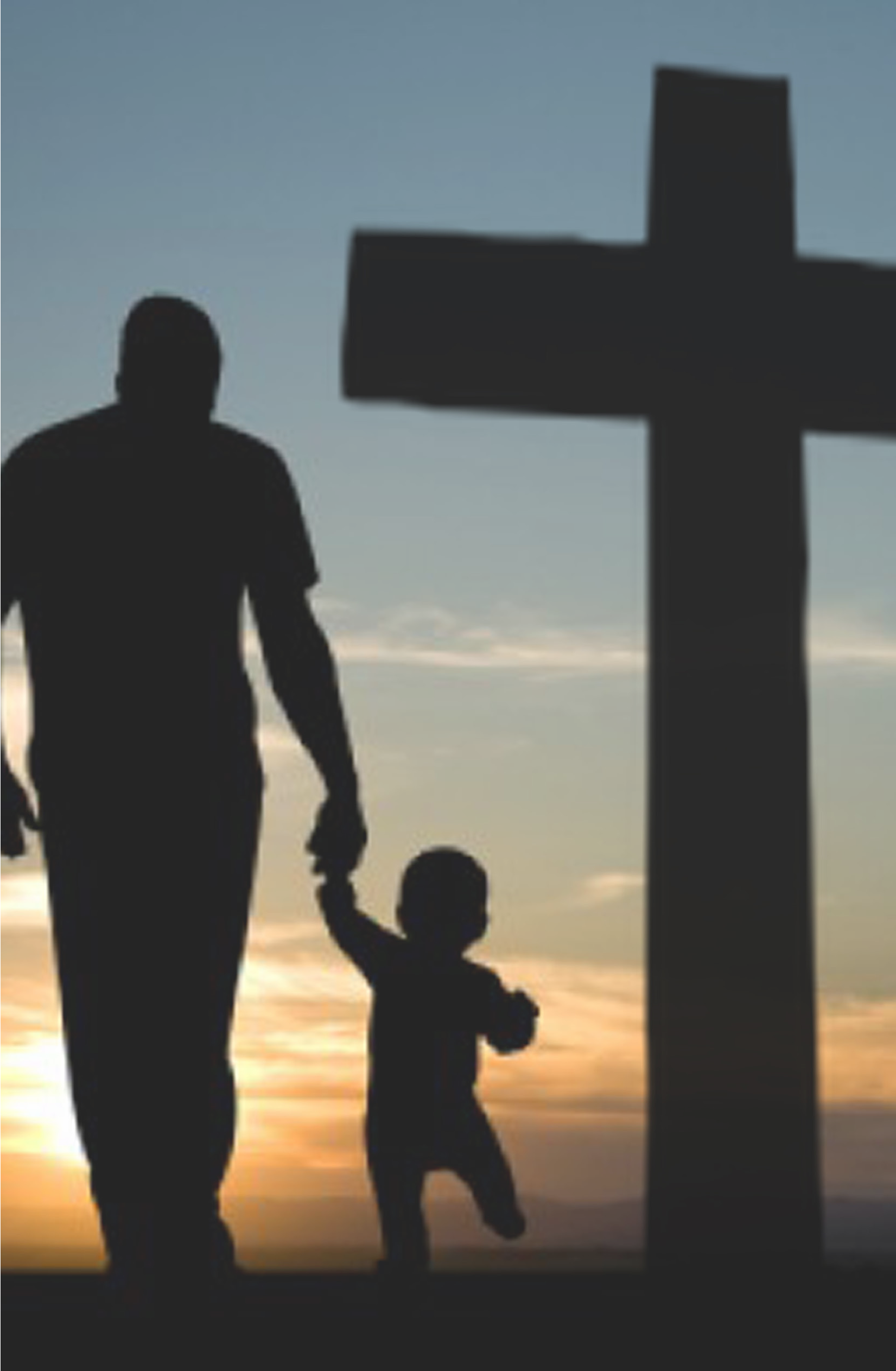 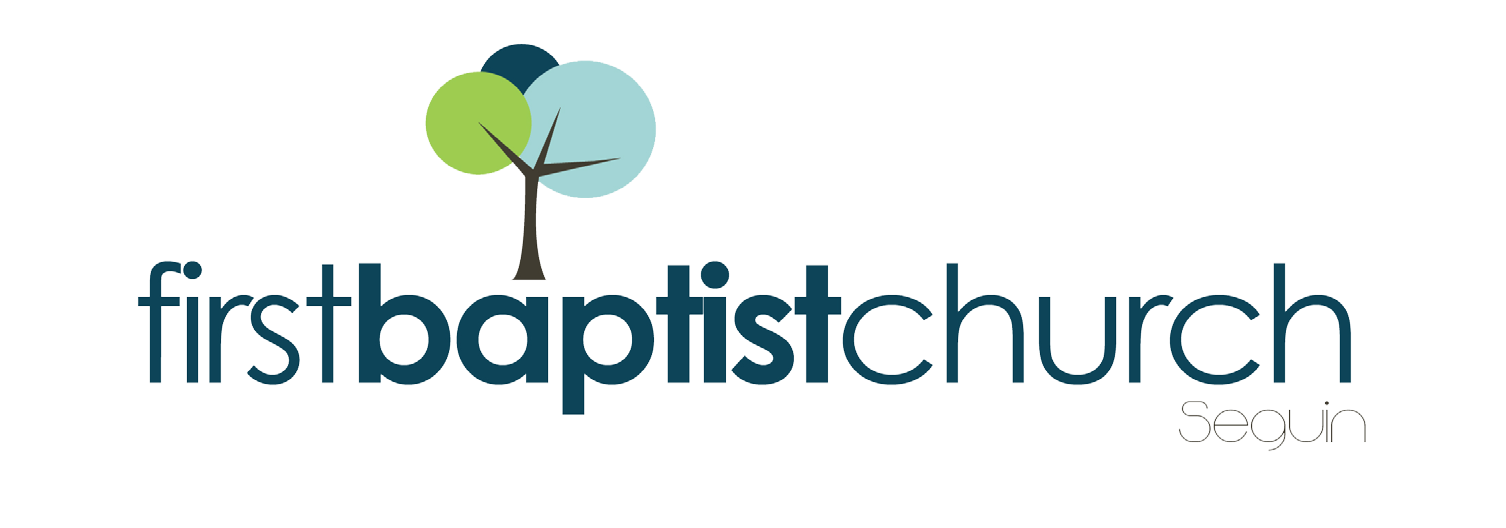 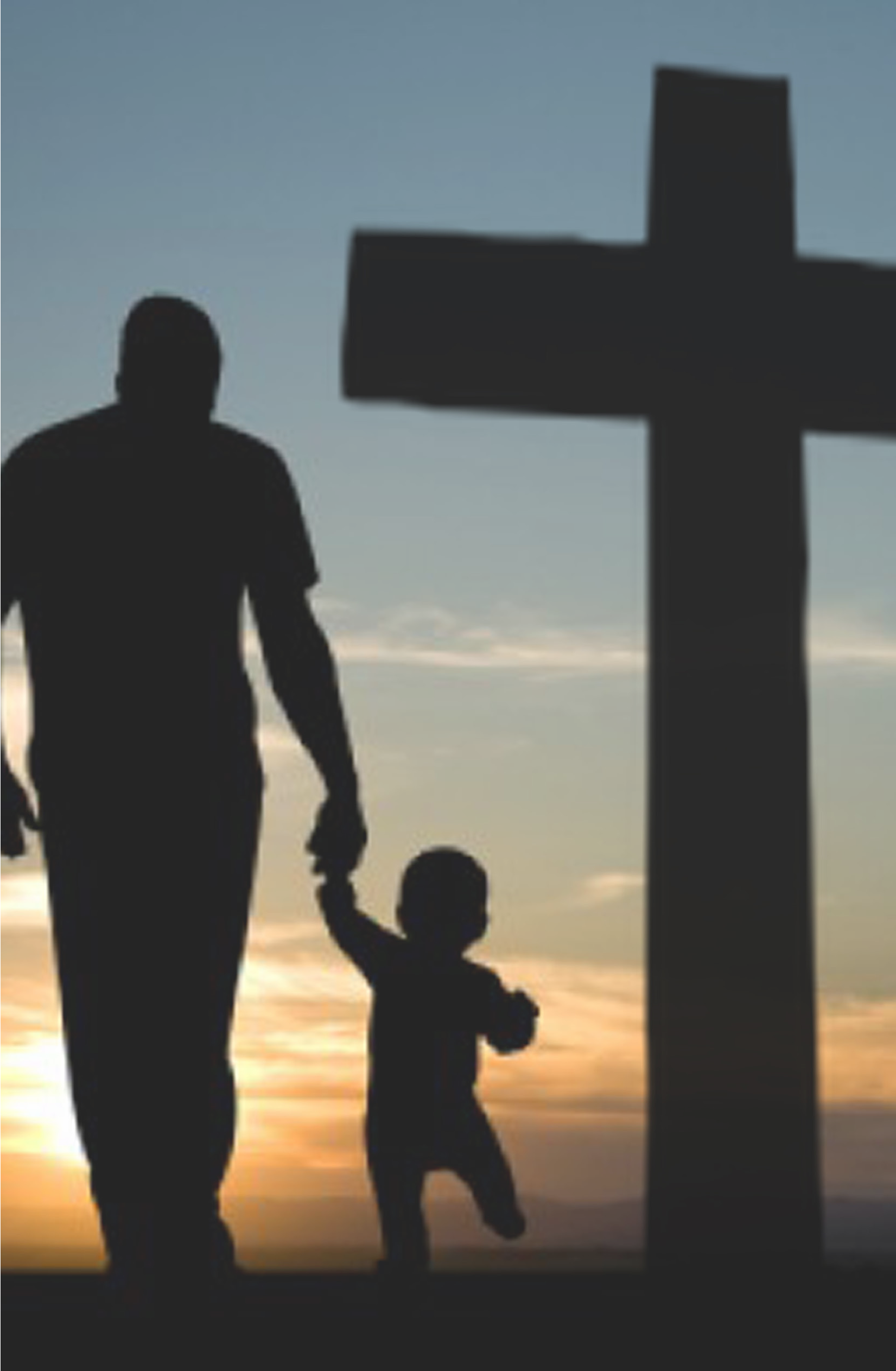 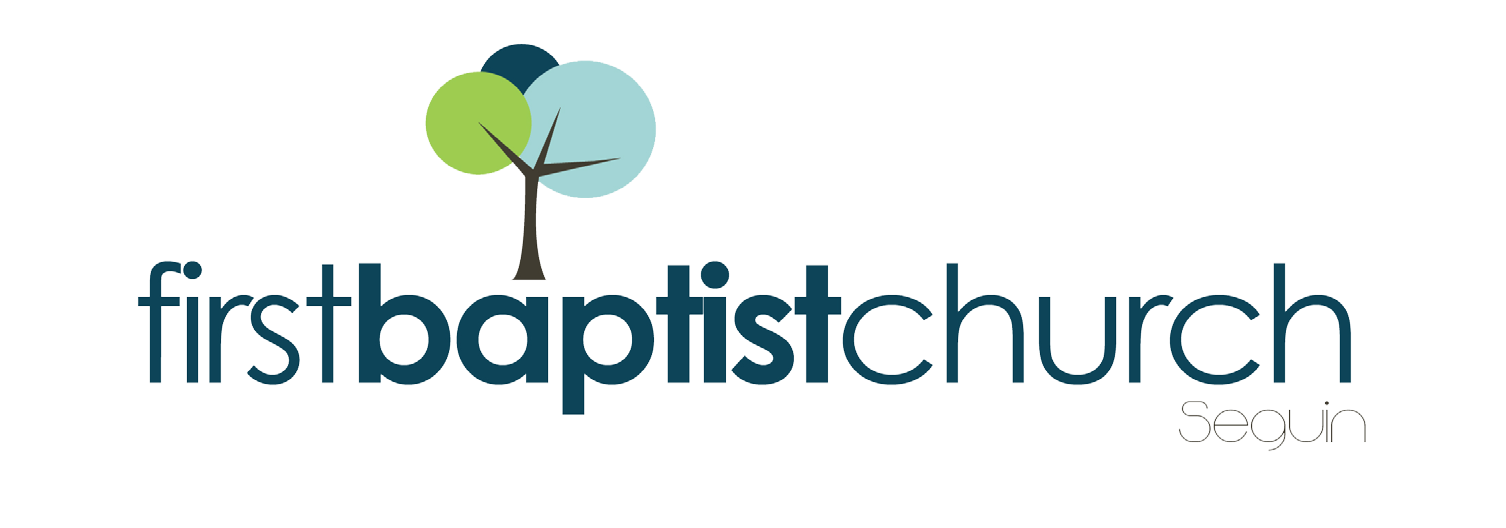 MORNING SERVICEJune 17, 2018    10:30 amWELCOME/PRAYER				    Pastor BriceDECLARATION OF PRAISE		  CongregationWonderful MakerRevive Us Again (Hymn #469) STUFF DADS NEVER SAY				    VideoRECOGNITION OF A FATHERWORSHIP MEDLEY				  CongregationO Come to the AltarOur GodSCRIPTURE – John 2:1-12*                          Jeff WrinkleMESSAGE:  WATER TO WINE		    Pastor BriceRESPONDING TO GOD’S WORD             CongregationJust As I Am (Hymn #307)Offering             					Prayer					           Doug HardingMighty to Save		                        	    Praise TeamBENEDICTION*    Children 4 years old thru First Grade dismissed for children’s worship following this scripture. EVENING SERVICEJoin us this evening for a traditional service of verse by verse preaching and hymns. Bro. Josh will be preaching.VACATION BIBLE SCHOOL REGISTRATIONHave you signed up for VBS yet? Stop by the table in the foyer before or after morning service. While you’re there, you can buy a t-shirt or music CD. You can also download a form from our church website; click on the Calendar tab, then click on the heading Vacation Bible School for a description and form. We are looking forward to an exciting, Gospel filled week. Sign up today!VACATION BIBLE SCHOOL SNAC SHACK SIGN UPWe are looking for people to bring small finger food items in which the VBS staff, teachers & helpers, can snack on throughout their busy mornings. You can sign up in the church foyer at the counter or you can sign up in your Sunday School class. Items can be sandwiches, cookies, fruit or veggie plates, granola bars, chips, drinks, etc. MORE INFORMATIONFor more information about the church, please write your name and email address on one of the white cards in the pews and place in the offering plate. For more information about membership, baptism, or small groups, please fill out a yellow card.